Konfederace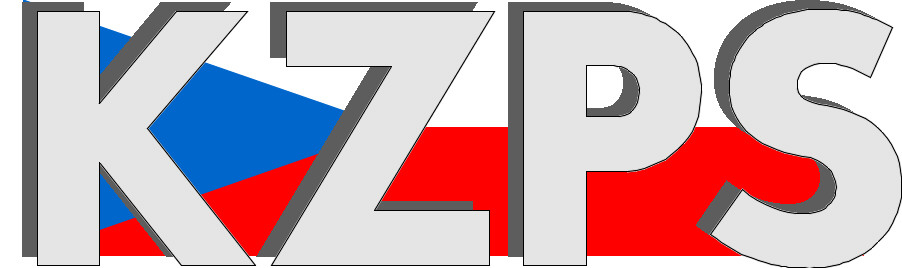 zaměstnavatelských a podnikatelských svazů ČR Sekretariát:	    	 Václavské nám. 21	               tel.: 222 324 985                   	 110 00 Praha 1		               fax: 224 109 374  	            	            mail: kzps@kzps.cz S t a n o v i s k o Konfederace zaměstnavatelských a podnikatelských svazů ČRk materiálu „Návrh nařízení vlády, kterým se mění nařízení vlády č. 298/2022 Sb.,o stanovení cen elektřiny a plynu v mimořádné tržní situaci“V rámci mezirezortního připomínkového řízení jsme obdrželi uvedený návrh. K němu Konfederace zaměstnavatelských a podnikatelských svazů ČR (KZPS ČR) uplatňuje následující doporučující připomínky:KZPS ČR navrhuje, aby ustanovení § 4 odst. 1 písm. b) bod 2 zněl takto:
„2. veřejným zadavatelem podle zákona o zadávání veřejných zakázek, je v registru ekonomických subjektů podle zákona o státní statistické službě zařazen do klasifikace s kódem institucionálního sektoru 11001 a jeho společníkem ovládající osobou je pouze Česká republika nebo jeden nebo více územních samosprávných celků,Dále navrhujeme, aby ustanovení § 4 odst. 3 písm. b) bod 2 zněl takto: 
2. veřejným zadavatelem podle zákona o zadávání veřejných zakázek, je v registru ekonomických subjektů podle zákona o státní statistické službě zařazen do klasifikace s kódem institucionálního sektoru 11001 a jeho společníkem ovládající osobou je pouze Česká republika nebo jeden nebo více územních samosprávných celků.Odůvodnění:Definice zadavatele je příliš úzká, protože zákon zná více druhů zadavatelů, a proto je lepší, aby byly odstraněny pochyby o tom, kdo zadavatelem je. Dále se navrhuje slovo „společník“ nahradit slovy „ovládající osoba“. Jde o to, že např. ČR nebo některé ÚSC nemusí být přímo společníky svých právnických osob, ale mohou je vlastnit prostřednictvím jiné zvláštní společnosti. V tom případě by se na ně definice nevztahovala.Kontaktní osoby:JUDr. Václav Amort		e-mail: amort@zsdnp.cz		 	mob:	736 524 432Dr. Jan Zikeš			e-mail:	zikes@kzps.cz				tel:	222 324 985V Praze dne 26. října 2022 										        Jan W i e s n e r		                                                                            			             prezident